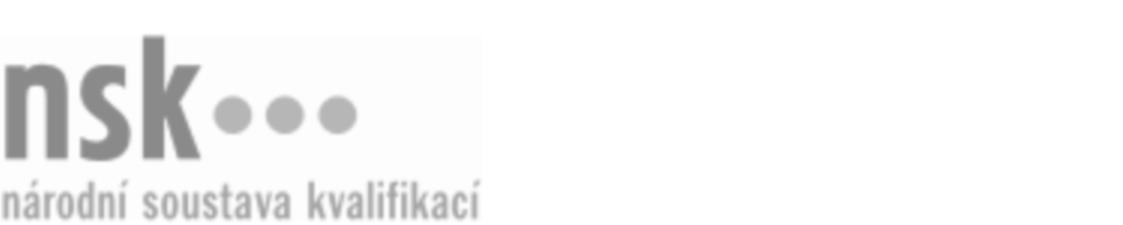 Autorizované osobyAutorizované osobyAutorizované osobyAutorizované osobyAutorizované osobyAutorizované osobyUmělecký truhlář (kód: 82-001-H) Umělecký truhlář (kód: 82-001-H) Umělecký truhlář (kód: 82-001-H) Umělecký truhlář (kód: 82-001-H) Umělecký truhlář (kód: 82-001-H) Umělecký truhlář (kód: 82-001-H) Autorizující orgán:Ministerstvo průmyslu a obchoduMinisterstvo průmyslu a obchoduMinisterstvo průmyslu a obchoduMinisterstvo průmyslu a obchoduMinisterstvo průmyslu a obchoduMinisterstvo průmyslu a obchoduMinisterstvo průmyslu a obchoduMinisterstvo průmyslu a obchoduMinisterstvo průmyslu a obchoduMinisterstvo průmyslu a obchoduSkupina oborů:Umění a užité umění (kód: 82)Umění a užité umění (kód: 82)Umění a užité umění (kód: 82)Umění a užité umění (kód: 82)Umění a užité umění (kód: 82)Povolání:Umělecký truhlářUmělecký truhlářUmělecký truhlářUmělecký truhlářUmělecký truhlářUmělecký truhlářUmělecký truhlářUmělecký truhlářUmělecký truhlářUmělecký truhlářKvalifikační úroveň NSK - EQF:33333Platnost standarduPlatnost standarduPlatnost standarduPlatnost standarduPlatnost standarduPlatnost standarduStandard je platný od: 26.04.2016Standard je platný od: 26.04.2016Standard je platný od: 26.04.2016Standard je platný od: 26.04.2016Standard je platný od: 26.04.2016Standard je platný od: 26.04.2016Umělecký truhlář,  29.03.2024 12:39:16Umělecký truhlář,  29.03.2024 12:39:16Umělecký truhlář,  29.03.2024 12:39:16Umělecký truhlář,  29.03.2024 12:39:16Strana 1 z 2Autorizované osobyAutorizované osobyAutorizované osobyAutorizované osobyAutorizované osobyAutorizované osobyAutorizované osobyAutorizované osobyAutorizované osobyAutorizované osobyAutorizované osobyAutorizované osobyK této profesní kvalifikaci nejsou zatím přiřazeny žádné autorizované osoby.K této profesní kvalifikaci nejsou zatím přiřazeny žádné autorizované osoby.K této profesní kvalifikaci nejsou zatím přiřazeny žádné autorizované osoby.K této profesní kvalifikaci nejsou zatím přiřazeny žádné autorizované osoby.K této profesní kvalifikaci nejsou zatím přiřazeny žádné autorizované osoby.K této profesní kvalifikaci nejsou zatím přiřazeny žádné autorizované osoby.Umělecký truhlář,  29.03.2024 12:39:16Umělecký truhlář,  29.03.2024 12:39:16Umělecký truhlář,  29.03.2024 12:39:16Umělecký truhlář,  29.03.2024 12:39:16Strana 2 z 2